Integrated Management System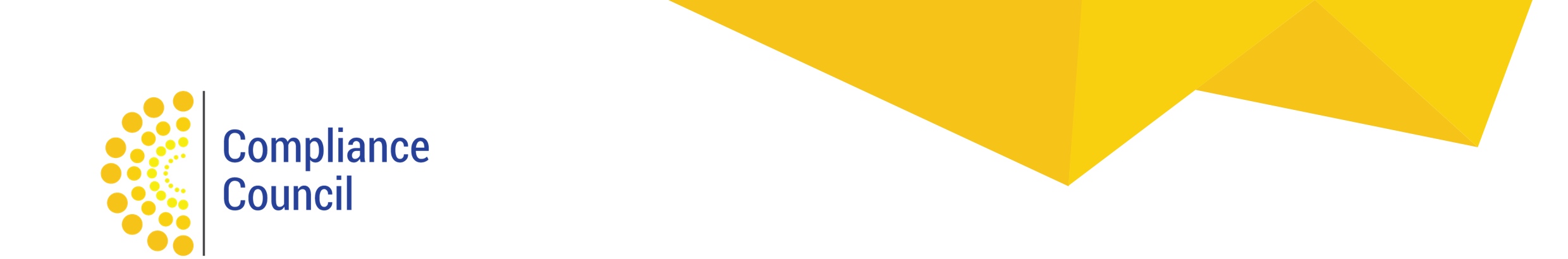 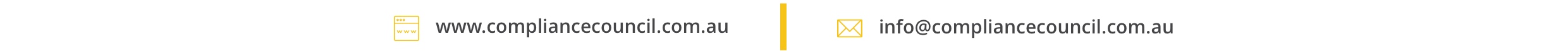 Action Request Form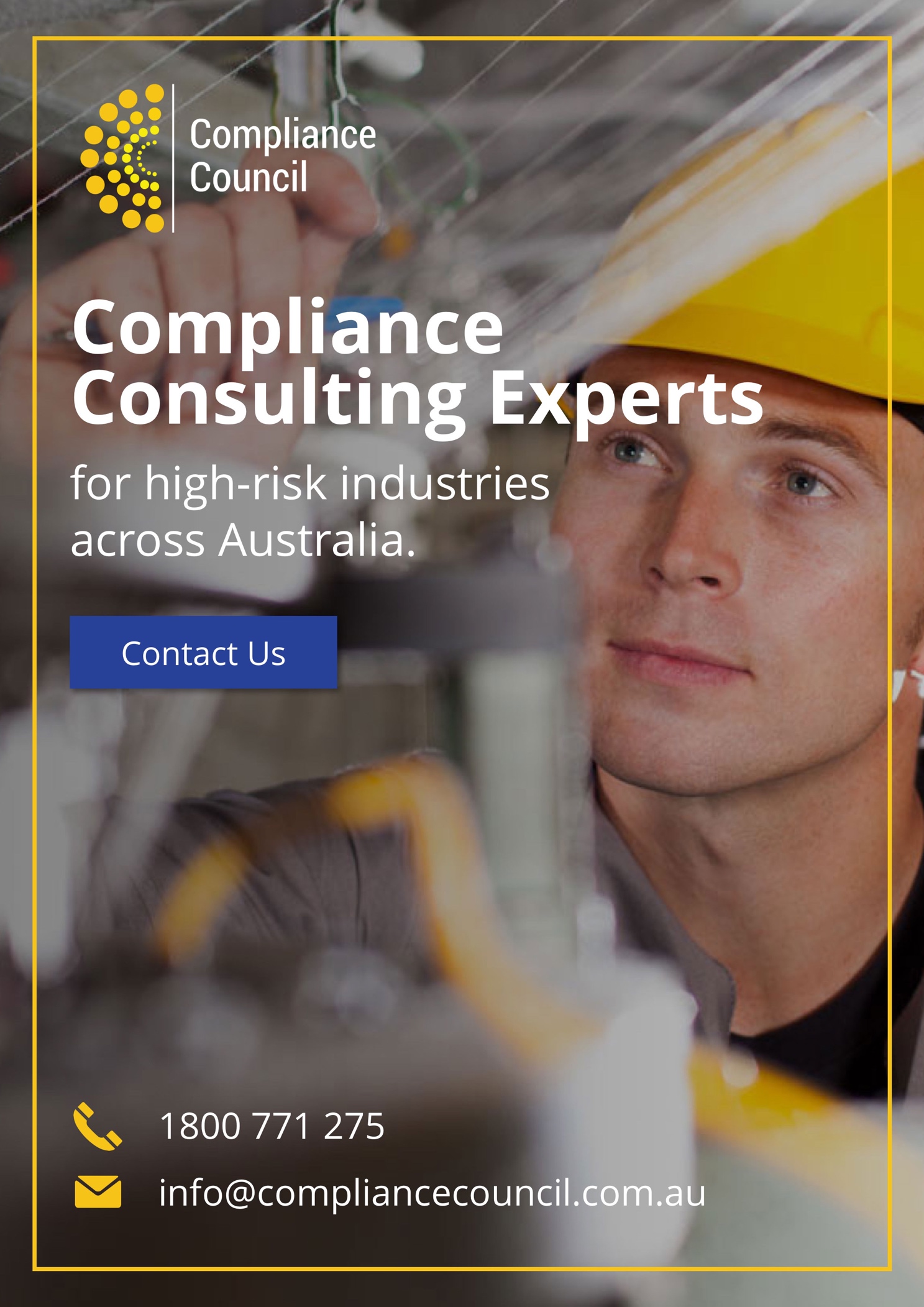 